NTLCF2014-1  CONTABILIDAD NOCHE – PAQUETES Y REGISTROS CONTABLES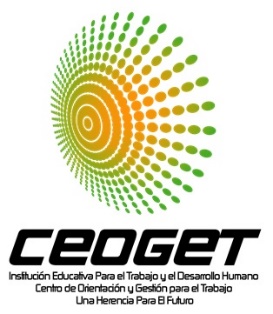 QUIZ PAQUETES CONTABLES # 201 de Junio de 2015 El señor Roberto Aragón decide abrir una empresa de venta de alimentos en Sabaneta llamada NUTRIVITAL S.A,  para lo cual el señor Roberto aporta la suma de $23.000.000 en efectivo, 100 Quesos por $ 3000 cada uno y  un edificio por valor de $90.000.000.La empresa le vende a LOCATEL 50 Quesos por valor de $ 4,500 cada uno más IVA 16%, estos se pagaron 50% a crédito y 50% en cheque.Se compran 300 Quesos a un costo unitario de $ 3000 más IVA 16% a la empresa Lácteos del Sur.   Este valor se cancelara a crédito. La empresa recibe un préstamo por parte del Banco del Caribe por la suma de     $4,000,000,  los cuales la mitad fueron consignados en cuenta corriente y el resto se entregó en efectivo.La empresa LOCATEL cancela el 50% de la deuda por la venta de Quesos.  Este valor se consigna en cuenta corriente de la empresa.Se abona el 70% de la deuda a lácteos del sur,  este valor se cancela en cheque.Se consignan $5,000,000 que estaban en la caja a la cuenta bancaria de la empresa.Se abonan $1,000,000 al Banco del Caribe,  en Efectivo.Se compra a crédito Equipo de oficina por valor de $ 2,000,000Se vende a Supermercado la Vaquita 150 quesos a un precio de venta de $5,000 más IVA 16%.  Este valor se consigna en cuenta corriente.